TOURNOI BASEBALL 5 - 2019Rappel des règles principalesLa frappeLors de la frappe, le joueur doit se trouver entièrement dans la boite de frappe et y rester jusqu’à ce que la balle touche le sol. La balle doit être frappée fort avec la paume de la main ou le poing et doit toucher le sol au moins une fois, à min. 3 mètre du marbre.Si la frappe n’est pas assez franche, le joueur peut être éliminé sur décision de l’arbitre.SécuritéLes coureurs doivent tout faire pour éviter les collisions avec les défenseurs. Si l’arbitre juge que le coureur aurait pu éviter une collision ayant eu lieu, ce dernier doit être éliminé.Jeu illégalLe premier rebond doit avoir lieu au moins 3 mètres après le marbre de façon à anéantir les amortis trop courts et les balles rebondissante trop haut.En touchant une ligne de la boite de frappe, lors de la mise en jeu ;En frappant une balle dans la zone de fausses balles ;En ne faisant pas faire de rebond à la balle avant que celle-ci ne touche ou dépasse les clôtures ;En ne respectant pas l’ordre à la frappe et en frappant à la place d’un coéquipier ;En anticipant une course avant que la balle ne soit mise en jeu ;En dépassant un coéquipier lors d’une courseSi deux coureurs se retrouvent sur la même base ; celui derrière dans l’ordre de frappe est éliminé.Règlement du tournoiStructure du tournoi2 poules de 4/6 équipes – Simple confrontation entre les équipes de chaque groupeMatchs de classement 5-8 ; Top 4 : Demi-finale & FinaleClassement par point : V – 3 ; N – 1 ; D – 0Egalité classement : ratio marqués/encaissés total, ratio marqués/encaissés en confrontation directe, tirage au sortFonctionnement des matches5 manches, max. 15 minutesMatchs nuls autorisésDébut et fin des matches en même tempsLes équipes absentes au début du match sont déclarées forfait. L’équipe débute avec les joueurs présents, même si leurs joueurs sont en retard.5 minutes entre chaque match et 30 minutes avant la phase finaleMERCI DE RESPECTER L’HORAIRE !Arbitrage & scoringArbitrage par 2 joueurs, 1 de chaque équipe du match suivantComptabilisation des points par les arbitresMVP & Fair-PlayA la fin de chaque match, les 2 capitaines d’équipe et les 2 arbitres valide le score finale et s’accorde sur un MVP.Les 2 arbitres indique également l’équipe la plus fair-play.Un trophé MVP individuel ainsi qu’un trophé Fair-Play par équipe seront remis en fin de journée.Terrain de jeu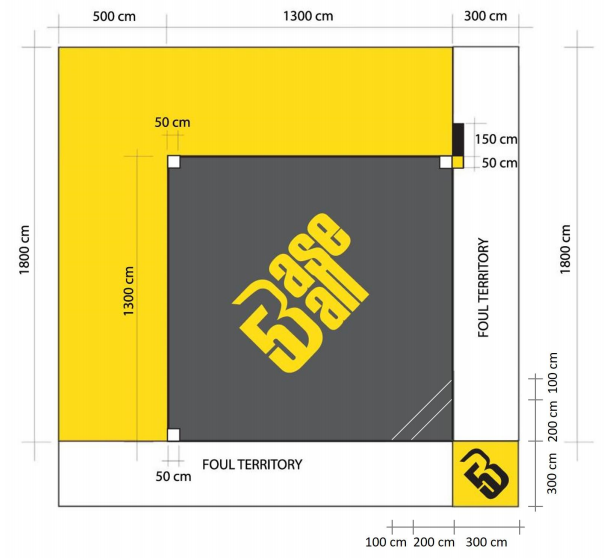 Lieu	Andenne Arena	Rue Dr Melin, 14	5300 AndenneContacts	Benjamin DE SMET	Directeur du TournoiHoraire	9h      Enregistrement	9h20  Briefing & 	9h40  Echauffement10h    Début du tournoi16h    Verre de l’amitié